Základní škola a Mateřská škola Újezd,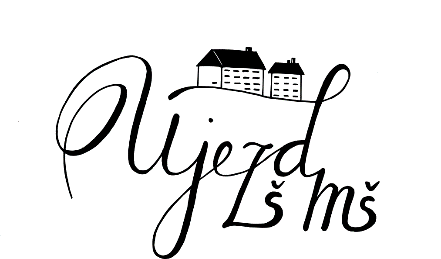 okres Zlín, příspěvková organizace 763 25 Újezd 252, tel.:  577005650e-mail: zsujezd@zsujezd.czŽÁDOST O PŘIJETÍ DÍTĚTE K ZÁKLADNÍMU VZDĚLÁVÁNÍ (1. třída)ZÁKONNÍ ZÁSTUPCI DÍTĚTE:1.2.Žádám o přijetí dítěte		nar.:	k povinné školní docházce do Základní školy a Mateřské školy Újezd, okres Zlín, p.o. ve školním roce:	Doplňující údaje k žádostiZdravotní omezení (vada řeči, alergie, diabetes, srdeční vada, apod.):	Jsem si vědom(a) všech právních následků, pokud by údaje uvedené v této žádosti o přestup žáka na uvedenou školu byly nepravdivé.V		dne				                                                                        podpis zákonných zástupců uchazeče Jméno a příjmení:Datum narození:Místo trvalého pobytu:E-mailová adresaTelefonJméno a příjmení:Datum narození:Místo trvalého pobytu:E-mailová adresaTelefon